RELAZIONE DISCIPLINARE FINALE DI…………………. (disciplina)A. S. 2021/2022CLASSE ___ sez. ___Plesso di: [  ]  Sommatino  [  ]  Delia SITUAZIONE FINALE DI PROCESSO:La classe è costituita da n. ____ alunni, di cui n. ____ ragazze  e   n. ____ ragazzi.N. ___alunni con certificazione (Disabilità)N. ___alunni con certificazione (DSA)N. ___alunni stranieriAlla fine dell’a. s. sono stati raggiunti i seguenti livelli di competenze disciplinari:Tabella da completare solo nella parte di competenza disciplinareMETODOLOGIE DIDATTICHE   SONO STATI EFFETTUATI INTERVENTI DIDATTICI:  [_]   SI   [_]   NO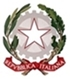 Ministero dell’ IstruzioneI s t i t u t o   C o m p r e n s i v o  “N i n o   D i   M a r i a”Sommatino-DeliaScuola dell’Infanzia, Primaria e Secondaria di 1° Grado Viale Garibaldi, 9 - 93019 Sommatino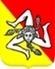 Tel. 0922/871147 - e.mail: CLIC815002@istruzione.it - Pec: CLIC815002@pec.istruzione.it  - C.F. 92036150859  C.U. -UFHXCYTel. 0922/871147 - e.mail: CLIC815002@istruzione.it - Pec: CLIC815002@pec.istruzione.it  - C.F. 92036150859  C.U. -UFHXCYTel. 0922/871147 - e.mail: CLIC815002@istruzione.it - Pec: CLIC815002@pec.istruzione.it  - C.F. 92036150859  C.U. -UFHXCYITALIANOComunicazione nella madrelingua o lingua di istruzione.Ha una padronanza della lingua italiana tale da consentirgli di comprendere enunciati e testi di una certa complessità, di esprimere le proprie idee, di adottare un registro linguistico appropriato alle diverse situazioni.A – Avanzato n. alunni  ___B – Intermedio  n. alunni  ___C – Basen. alunni  ___D – Inizialen. alunni  ___INGLESEComunicazione nelle lingue straniere.Nell’incontro con persone di diverse nazionalità è in grado di esprimersi a livello elementare in lingua inglese e di affrontare una comunicazione essenziale e semplici situazioni di vita quotidiana. Utilizza la lingua inglese nell’uso delle tecnologie dell’informazione e della comunicazione.A – Avanzato n. alunni  ___B – Intermedio  n. alunni  ___C – Basen. alunni  ___D – Inizialen. alunni  ___FRANCESEComunicazione nelle lingue straniere.Nell’incontro con persone di diverse nazionalità è in grado di esprimersi a livello elementare e di affrontare una comunicazione essenziale, in semplici situazioni di vita quotidiana, in una seconda lingua europea.A – Avanzato n. alunni  ___B – Intermedio  n. alunni  ___C – Basen. alunni  ___D – Inizialen. alunni  ___MATEMATICASCIENZA  TECNONOLOGIACompetenza matematica e competenze di base in scienza e tecnologia.Le sue conoscenze matematiche e scientifico-tecnologiche gli consentono di analizzare dati e fatti della realtà e di verificare l’attendibilità delle analisi quantitative e statistiche proposte da altri. Il possesso di un pensiero logico-scientifico gli consente di affrontare problemi e situazioni sulla base di elementi certi e di avere consapevolezza dei limiti delle affermazioni che riguardano questioni complesse che non si prestano a spiegazioni univoche.A – Avanzato n. alunni  ___B – Intermedio  n. alunni  ___C – Basen. alunni  ___D – Inizialen. alunni  ___STORIAGEOGRAFIACompetenze storico-geografiche.Comprende il cambiamento e la diversità dei tempi storici in una dimensione diacronica, attraverso il confronto fra epoche, ed in una dimensione sincronica, attraverso il confronto fra aree geografiche e culturali. Sa orientarsi nel tessuto culturale e socio-economico del proprio territorio.A – Avanzato n. alunni  ___B – Intermedio  n. alunni  ___C – Basen. alunni  ___D – Inizialen. alunni  ___MUSICAARTEED. MOTORIACompetenze artistico - musicali e motorie.In relazione alle proprie potenzialità si esprime in ambiti motori, artistici e musicali che gli sono congeniali. Si orienta nello spazio e nel tempo dando espressione a curiosità e ricerca di senso; osserva ed interpreta ambienti, fatti, fenomeni e produzioni artistiche.A – Avanzato n. alunni  ___B – Intermedio  n. alunni  ___C – Basen. alunni  ___D – Inizialen. alunni  ___Lezione frontale[_]Problem solving[_]Metodo induttivo[_]Cooperative learning[_]Metodo deduttivo[_]E-learning[_]Metodo scientifico[_]Tutoring[_]Lavoro di gruppo[_]Role playing[_]Interventi individualizzati[_]Brainstorming[_]Didattica laboratoriale[_]Numero degli alunni coinvoltiNumero degli alunni coinvoltiNome e Cognome alunniNome e Cognome alunnirecupero[_][_]consolidamento[_][_]potenziamento[_][_]Metodologia didattica adottata:  _________________Tipologia prove di verifica: ______________Risultati interventi: ____________________Metodologia didattica adottata:  _________________Tipologia prove di verifica: ______________Risultati interventi: ____________________Metodologia didattica adottata:  _________________Tipologia prove di verifica: ______________Risultati interventi: ____________________Metodologia didattica adottata:  _________________Tipologia prove di verifica: ______________Risultati interventi: ____________________Metodologia didattica adottata:  _________________Tipologia prove di verifica: ______________Risultati interventi: ____________________Obiettivi:Obiettivi:RaggiuntiParzialmente raggiuntiNon raggiuntiRECUPERORECUPERO[_][_][_]CONSOLIDAMENTOCONSOLIDAMENTO[_][_][_]POTENZIAMENTOPOTENZIAMENTO[_][_][_]SVOLGIMENTO DELLA PROGRAMMAZIONE DISCIPLINARE1.  Svolgimento del programma a) È stato svolto:Tutto[_]Non tutto[_]b) Gli eventuali tagli sono stati  motivati da:mancanza di tempo;[_]attività interdisciplinare;[_](indicarle)scelte culturali particolari;[_](indicarle e motivarle)altro[_]b) Strumenti di valutazione impiegati:interrogazioni orali[_]prove scritte[_]prove oggettive[_]prove scritte individuali[_]prove di gruppo[_]questionari[_]altro _ _ _ _ _[_]Luogo e data _________________________Il docente_______________